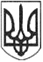 РЕШЕТИЛІВСЬКА МІСЬКА РАДА
ПОЛТАВСЬКОЇ ОБЛАСТІВИКОНАВЧИЙ КОМІТЕТРІШЕННЯ27 січня 2023 року									 № 9Про роботу КУ ,,Центр професійногорозвитку педагогічних працівників” Решетилівської міської ради за 2022 рік Керуючись ст.32 Закону України „Про місцеве самоврядування в Україні”, рішенням Решетилівської міської ради від 24.12.2021 № 917-17-VIII ,,Про створення комунальної установи ,,Центр професійного розвитку педагогічних працівників” Решетилівської міської ради Полтавської області’’, заслухавши інформацію директора Центру професійного розвитку педагогічних працівників Решетилівської міської ради Пащенко В.М. про роботу КУ ,,Центр професійного розвитку педагогічних працівників” Решетилівської міської ради за 2022 рік виконавчий комітет Решетилівської міської радиВИРІШИВ:Інформацію директора Центру професійного розвитку педагогічних працівників Решетилівської міської ради Пащенко Вікторії Миколаївни про роботу КУ ,,Центр професійного розвитку педагогічних працівників” Решетилівської міської ради за 2022 рік взяти до відома (додається). Секретар міської ради								Т.А. МалишІнформація про роботу Комунальної установи ,,Центр професійного розвитку педагогічних працівників” Решетилівської міської ради за 2022 рікЗагальні положенняЗ метою реалізації державної політики в галузі освіти, а саме відповідно до частини третьої статті 52 Закону України ,,Про повну загальну середню освіту” та виконання завдань, визначених пунктом 5 розділу X ,,Прикінцеві та перехідні положення” Закону України ,,Про повну загальну середню освіту”, Постанови Кабінету Міністрів України від 29.07.2020 № 672 ,,Про деякі питання професійного розвитку педагогічних працівників”, рішенням XVII сесії VIII скликання Решетилівської міської ради від 24.12 2021 № 917-17-VIII “Про створення Комунальної установи “Центр професійного розвитку педагогічних працівників” Решетилівської міської ради  Полтавської області” створено Комунальну установу ,,Центр професійного розвитку педагогічних працівників” Решетилівської  міської ради Полтавської області (далі – Центр).Основними завданнями центру є сприяння професійному розвитку педагогічних працівників, їх психологічна підтримка та консультування.Відповідно до вимог законодавства установу зареєстровано в ЄДР, виготовлено печатку установи, розроблено ряд внутрішніх документів, серед яких посадові інструкції, розподіл функціональних обов’язків тощо.Центр надає освітні послуги педагогічним працівникам закладів дошкільної, загальної середньої, позашкільної освіти, що знаходяться на території Решетилівської громади.На підставі попередньо здійсненого аналізу, Центром розроблено Cтратегію розвитку установи на 2022-2027 роки, планування роботи здійснено помісячно.Кадрова політика та самоосвітня діяльність02 червня 2022 року відбувся конкурс на заміщення вакантної посади директора комунальної установи ,,Центр професійного розвитку педагогічних працівників” Решетилівської міської ради Полтавської області, конкурсна комісія визначила Пащенко Вікторію Миколаївну переможцем конкурсу.15 липня 2022 року відбувся конкурс на заміщення вакантної посади консультанта Комунальної установи “Центр професійного розвитку педагогічних працівників’’ Решетилівської міської ради Полтавської області. Переможцем визначено Коваленка Ігоря Олександровича. З метою підвищення професійного рівня, працівники центру взяли участь у понад двадцяти навчальних тренінгах, вебінарах, курсах.КонсультуванняОсновною функцією Центру – є організація та проведення консультування педагогічних працівників зокрема з питань:планування та визначення індивідуальної траєкторії їх професійного розвитку;особливостей організації освітнього процесу з різними формами здобуття освіти, у тому числі з використанням технологій дистанційного навчання;впровадження компетентнісного, особистісно орієнтованого, діяльнісного, інклюзивного підходів до навчання здобувачів освіти та нових освітніх технологій. За звітний період КУ ,,ЦПРПП” Решетилівської міської ради здійснювалося постійне консультування педагогів з питань професійного розвитку, в т.ч. щодо:підвищення кваліфікації;застосування в освітньому процесі новітніх цифрових технологій;організації дистанційного, змішаного навчання;запровадження нового освітнього стандарту для 5 класів;організації педагогічного наставництва та інтернатури;ведення електронних  журналів;медіакомпетентності та цифрової грамотності педагогів;сприяння підвищенню кваліфікації педагогічних працівників шляхом формальної, неформальної та інформальної освіти;формувального оцінювання;базового компонента дошкільної освіти;академічної доброчесності;підвищення кваліфікації та атестації педагогічних працівників.Систематично було організовано та проведено онлайн консультування керівників закладів освіти з актуальних питань в напрямку професійного розвитку педагогів або організації освітнього процесу в закладах.Центр відповідає за фаховий супровід учасників всеукраїнського конкурсу „Учитель року-2023” в номінаціях „Основи здоров’я”, „Початкова освіта”.Координація діяльності професійних спільнотНе менш важлива функція установи – координація діяльності професійних спільнот педагогічних працівників. Для налагодження комунікації, вчасного інформування педагогів створено Viber-канал „ЦПРПП на зв'язку!”. Відповідно до напрямків діяльності та предметів викладання створено віртуальні класи, загальна кількість яких склала 30 груп, 364 учасників.Підвищення кваліфікації педагогівСеред основних завдань Центру провідну роль займає узагальнення та поширення інформації з питань професійного розвитку педагогічних працівників, формування та оприлюднення на власному вебсайті бази даних програм підвищення кваліфікації педагогів, інших джерел інформації (вебресурси), необхідних для професійного розвитку педагогічних працівників.З цією метою Центром здійснювалася популяризація різноманітних суб’єктів надання послуг з підвищення кваліфікації, забезпечувалось інформування закладів освіти, щодо можливості здійснити курсову перепідготовку педагогічними працівниками на базі Полтавської академії неперервної освіти ім. М.В. Остроградського, здійснювалося систематичне анонсування актуальних освітянських подій.На сайті Центру створено базу даних суб’єктів підвищення кваліфікації та базу даних електронних цифрових ресурсів і платформ, корисних для роботи педагогічних працівників.Освітні послуги центруЦентром розроблено та запроваджено Програми професійного розвитку педагогічних працівників закладів освіти, відповідно до Постанови КМУ від 21 серпня 2019 року № 800 ,,Деякі питання підвищення кваліфікації педагогічних і науково-педагогічних працівників”.Школа цифрової грамотності педагогів ЗДО (4 години).Реалізація нового державного стандарту базової середньої освіти. Практичні кейси. (15 годин).Учитель учителю (10 годин).Програми розроблені за підсумками вивчення запитів педагогічних працівників, передбачені навчальні плани та підсумкові роботи. За результатами проходження навчання 173 педагоги отримали сертифікати, з них 8, як тренери. Після проведення навчальних заходів педагогічні працівники отримали дидактичні (інформаційні) матеріали з теми заходу та доступ до електронних версій, що розміщуються в Google-класах професійних спільнот. Крім того, до послуг слухачів відеозаписи занять, що розміщені на YouTube-каналі Центру.Станом на кінець року проведено 23 освітні заходи, під час яких розглянуті такі теми:Освітній івент „Сучасні підходи. Прогресивні ідеї. Виклики та перспективи”.Діалоговий майданчик „Освітні горизонти НУШ: крокуємо у 5 клас”.Інтервізійна група „Безпечний простір. Емоційна підтримка та професійне зростання педагогів”.тренінги „Формування ключових компетентностей та наскрізних вмінь на уроках НУШ”, „Оцінювання НУШ: критерії, підходи, способи, інструменти, практичні поради”, „Діти НУШ: хто вони?”, „Ініціативні, активні заклади дошкільної освіти”, „Ділове спілкування і культура поведінки керівника закладу освіти”.Мотиваційні онлайнові зустрічі педагогів професійних спільнот.Розпочато розробку	Програми  професійного 	розвитку освітніх управлінців.Інформаційний простірЦентром створено єдине інформаційне середовище, зокрема сайт (https://sites.google.com/view/resh-cprpp), FaceBook - сторінка (https://www.facebook.com/groups/1249708832448273), Viber-канал “ЦПРПП на зв’язку” та окремо професійні спільноти, YouTube - канал (https://www.youtube.com/@cprpp).Всі зазначені інформаційні ресурси поповнювалися систематично.На сайті створена сторінка ,,Освітній кейс”, в якому розміщуються посібники та рекомендації для керівників та педагогів закладів освіти.ПартнерствоПротягом року працівники центру були активними учасниками онлайнових нарад, вебінарів, заходів Департаменту освіти і науки Полтавської ОВА, Управління державної служби якості освіти у Полтавській області, Полтавської академії неперервної освіти імені М.В. Остроградського та інструктивних нарад, засідань колегії, атестаційної комісії, які були організовані Відділом освіти Решетилівської міської ради. Директор Центру  				                          Вікторія ПАЩЕНКО